Intervención de la delegación de Cuba, en ocasión del examen de Colombia. 30º período de sesiones del Grupo de Trabajo del Examen Periódico Universal del Consejo de Derechos Humanos. Ginebra, 10 de mayo de 2018.Señor Presidente:Damos la bienvenida a la delegación de Colombia a la que agradecemos por la presentación del informe nacional.Tomamos nota de los esfuerzos realizados por el país para la aplicación de las recomendaciones aceptadas en el marco del segundo ciclo del Examen Periódico Universal.La búsqueda de la paz en Colombia contribuirá a mejorar los derechos humanos de la población. La comunidad internacional y la región tienen una responsabilidad para que se garantice el cumplimiento de los acuerdos, como vía para asegurar el propósito de alcanzar una paz estable y duradera en el país.El proceso de negociaciones de paz con el ELN también exige que todos contribuyamos para que éste continúe y se profundice.Recomendamos a Colombia:Continuar ejecutando acciones que contribuyan a la eliminación de cualquier forma de discriminación o exclusión.Fortalecer el desarrollo cultural buscando la transformación social y los cambios culturales que el país requiere para avanzar en la reconciliación nacional.Muchas gracias.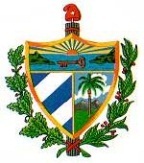 REPUBLICA DE CUBAMisión Permanente ante la Oficina de las Naciones Unidas en Ginebra y los Organismos Internacionales con sede en Suiza